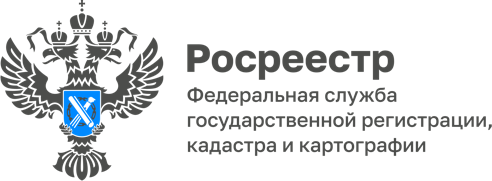 Детский сад в с. Онгудай Республики Алтай внесен в реестр недвижимостиРегиональный Росреестр поставил на кадастровый учет и зарегистрировал права на детское дошкольное учреждение в с. Онгудай.Детский сад общей площадью 3065,6 кв м., построенный по национальному проекту «Демография», расположен по адресу: ул. С.Ю. Аткунова, д. 35 а.Трехэтажное здание спроектировано с учетом современных требований и норм строительства социальных объектов. В нём созданы необходимые условия для всестороннего развития, комфортного пребывания, полноценного воспитания и обучения детей дошкольного возраста: предусмотрены просторные игровые комнаты, спортивный и музыкальный залы, современное оборудование.В ближайшее время новый, светлый и комфортный детский сад будут посещать 125 детей.Учетно-регистрационные действия проведены органом регистрации в кратчайшие сроки.«Сотрудники Управления понимают, насколько важна не только оперативность в вопросе проведения учетно-регистрационных действий в отношении социально-значимых объектов, но и максимально тщательная проверка документации. Благодаря межведомственному взаимодействию и выстроенной совместной работе удается качественно и очень быстро проводить все необходимые процедуры», - отметила руководитель Управления Лариса Вопиловская.Материал подготовлен Управлением Росреестра по Республике Алтай